Publicado en Madrid el 10/05/2022 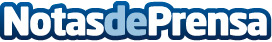 Formación online sobre Chemsex para profesionales de las adicciones: 2ª fase del proyecto 'Learn Addiction'Los días 28 y 29 de abril, representantes de las seis organizaciones de seis países de la UE que participan en la segunda fase del proyecto 'Learn Addiction' se reunieron en MadridDatos de contacto:Susana AlmeidaTwitter: @AddictionLearn 003519111510098Nota de prensa publicada en: https://www.notasdeprensa.es/formacion-online-sobre-chemsex-para Categorias: Internacional Sociedad Solidaridad y cooperación http://www.notasdeprensa.es